Jury Service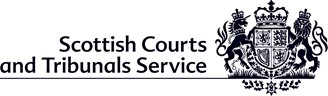 Certificate of Loss of EarningsNote to claimant: You must ask your employer to complete this form before you attend for jury service if they do not intend to pay you whilst you are on jury service. This form must be included with your claim for expenses. Section 1 – To be completed in all cases or the court will not be able to make paymentSection 2 – To be completed if wages/salary will be deductedYour employee may be required to attend court every day during the period of jury service. However it may be possible to release your employee, either for whole days or half days, during that period of service. If this happens, your employee must     return to work if at all possible. It is important that jurors are sufficiently fit and alert in order to carry out their important public duty. Therefore we would recommend that they should not be made to work night shifts before they are due in court, or work weekends if this means that they do not have a break from either jury service or their job in the preceding seven days.Please provide details of your employees ‘net earnings1’ per day below:Each week the employee works	days.If your employee works part time or shift work, please complete their work schedule below: (If your employee’s shifts vary from week to week please provide a schedule on a separate sheet of paper).Section 3 – Declaration by employer: I confirm that the information given in this certificate is true and complete.1 Under the rules which cover the payment of the allowance, the court uses the ‘net loss of earnings’ to decide the amount to pay. The ‘net loss of earnings’ is the amount remaining after you have subtracted income tax and National Insurance contributions from the earnings which you will normally pay your employee.1. Claimant’s name2. National Insurance no.3. Address4. Personal ID:(This is the number on the front of the juror’s citation, it is 7 or 8 digits long)5. Date cited to attend:(This is on the front of the juror’s citation)6. Court cited to: (On the front of the juror’s citation)High Court	Sheriff Court	(tick appropriate box)Will the employee be able to return to work  if they are released?Yes/No (delete as appropriate)Please note any conditions that may relate to their returnFrom (time)To (time)Hourly/daily rate of payMondayTuesdayWednesdayThursdayFridaySaturdaySunday